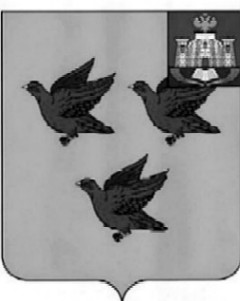 РОССИЙСКАЯ ФЕДЕРАЦИЯОРЛОВСКАЯ ОБЛАСТЬАДМИНИСТРАЦИЯ ГОРОДА ЛИВНЫПОСТАНОВЛЕНИЕ17 декабря 2021 года									№ 834          г. ЛивныОб утверждении плана мероприятий по противодействию коррупциив городе Ливны Орловской областина 2022-2024 годыВ соответствии с Федеральным законом от 25 декабря 2008 года 
№ 273-ФЗ «О противодействии коррупции», Указом Президента РФ от 16 августа 2021 года № 478 «О Национальном плане противодействия коррупции на 2021 - 2024 годы» администрация города Ливны п о с т а н о в л я е т:1. Утвердить план мероприятий по противодействию коррупции в городе Ливны Орловской области на 2022 - 2024 годы (прилагается).2. Руководителям отраслевых (функциональных) органов и структурных подразделений администрации города обеспечить неукоснительное выполнение мероприятий плана.3. Контроль за исполнением настоящего постановления оставляю за собой.Глава города				подпись			        С.А. ТрубицинПриложение к постановлениюадминистрации городаот 17 декабря 2021 года № 834План мероприятий по противодействию коррупции в городе Ливны Орловской области на 2022 – 2024 годыПриложение на 9 листах подготовлено главным специалистом отдела организационной и кадровой работы                   Е.Ю. Алтуховой№ п/пМероприятияОтветственныеисполнителиСроквыполненияОжидаемый результат123451.Консультирование муниципальных служащих органов местного самоуправления по вопросам соблюдения ограничений и запретов, требований о предотвращении или урегулировании конфликта интересов, исполнения ими обязанностей, установленных Федеральным законом от 25 декабря 2008 года   № 273-ФЗ «О противодействии коррупции» и другими федеральными законамиОтдел организационной и кадровой работы2022-2024 годыПредупреждение и урегулирование конфликта интересов в целях предотвращения коррупционных правонарушений2.Организация изучения муниципальными служащими положений антикоррупционных законов, указов Президента Российской Федерации и других нормативных правовых актов по вопросам противодействия коррупцииЮридический отдел, отдел организационной и кадровой работы2022-2024 годыПрофилактика нарушений законодательства в сфере противодействия коррупции в органах местного самоуправления города 3.Организация взаимодействия с органами исполнительной государственной власти Орловской области по обеспечению исполнения указа Президента Российской Федерации от 16 августа 2021 года № 478 «О Национальном плане противодействия коррупции на 2021 - 2024 годы» и выполнения Национального плана противодействия коррупции на 2021 - 2024 годы (далее - Национальный план)Отдел организационной и кадровой работы2022-2024 годыСвоевременное исполнение мероприятий Национального плана органами местного самоуправления города123454.Обеспечение работы комиссии по соблюдению требований к служебному поведению муниципальных служащих и урегулированию конфликтов интересов в администрации города (далее - Комиссия)Отдел организационной и кадровой работыПо мере необходимостиОбеспечение эффективности работы Комиссии 5.Информирование муниципальных служащих в случае их увольнения с муниципальной службы о необходимости соблюдения ограничений, налагаемых на гражданина, замещающего должность муниципальной службы при заключении им трудового договораОтдел организационной и кадровой работыПо мере необходимостиПрофилактика нарушений законодательства в сфере противодействия коррупции в органах местного самоуправления города Ливны Орловской области6.Обеспечение контроля за соблюдением муниципальными служащими администрации города Ливны ограничений и запретов в связи с исполнением должностных обязанностейКомиссияВ течение годаСоблюдение муниципальными служащими ограничений и запретов в связи с исполнением должностных обязанностей7.Обеспечение реализации муниципальными служащими обязанности уведомлять представителя нанимателя (работодателя) обо всех случаях обращения к ним каких-либо лиц в целях склонения их к совершению коррупционных правонарушенийОтдел организационной и кадровой работыПо мере необходимостиУсиление влияния этических и нравственных норм на соблюдение муниципальными служащими запретов, ограничений и требований, установленных в целях противодействия коррупции8.Осуществление контроля за выполнением лицами, замещающими муниципальные должности, муниципальными служащими обязанности сообщать в случаях, установленных федеральными законами, о получении ими подарка в связи с их должностным положением или в связи с исполнением ими служебных обязанностейОтдел документационного и хозяйственного обеспеченияПо мере необходимостиУсиление влияния этических и нравственных норм на соблюдение муниципальными служащими запретов, ограничений и требований, установленных в целях противодействия коррупции123459.Организация уведомления муниципальными служащими представителя нанимателя об иной оплачиваемой работе, выполняемой ими, в соответствии с частью 2 статьи 11 Федерального закона от 2 марта 2007 года №25-ФЗ «О муниципальной службе в Российской Федерации»Отдел организационной и кадровой работыПо мере необходимостиСнижение вероятности допущения коррупционных правонарушений10.Принятие мер по повышению эффективности кадровой работы в части, касающейся ведения личных дел лиц, замещающих муниципальные должности и должности муниципальной службы, в том числе контроля за актуализацией сведений, содержащихся в анкетах, представляемых при назначении на указанные должности и поступлении на такую службу, об их родственниках и свойственникахОтдел организационной и кадровой работы2022-2024 годыПовышение эффективности кадровой работы в целях выявления возможного конфликта интересов11.Организация представления муниципальными служащими администрации города и лицами, претендующими на должности муниципальной службы, сведений о доходах, расходах, об имуществе и обязательствах имущественного характера своих, супруги (супруга) и несовершеннолетних детей с использованием специального программного обеспечения «Справки БК», а также их анализОтдел организационной и кадровой работыЕжегодно до 30 апреля; по мере необходимостиОбеспечение своевременности и полноты представления сведений о доходах, расходах, об имуществе и обязательствах имущественного характера; предупреждение и урегулирование конфликта интересов в целях предотвращения коррупционных правонарушений1234512.Проверка сведений, предоставленных муниципальными служащими администрации города и гражданами, претендующими на замещение должностей муниципальной службы в администрации города, в соответствии с требованиями законодательстваОтдел организационной и кадровой работыВ срок, не превышающий 90 календарных дней со дня принятия решения о ее проведенииВыявление представления неполных и (или) недостоверных сведений о доходах, об имуществе и обязательствах имущественного характера 13.Участие муниципальных служащих, в должностные обязанности которых входит участие в противодействии коррупции, в мероприятиях по профессиональному развитию в области противодействия коррупции, в том числе их обучение по дополнительным профессиональным программам в области противодействия коррупции; участие лиц, впервые поступивших на муниципальную службу и замещающих должности, связанные с соблюдением антикоррупционных стандартов, в мероприятиях по профессиональному развитию в области противодействия коррупции; участие муниципальных служащих, в должностные обязанности которых входит участие в проведении закупок товаров, работ, услуг для обеспечения государственных (муниципальных) нужд, в мероприятиях по профессиональному развитию в области противодействия коррупции, в том числе их обучение по дополнительным профессиональным программам в области противодействия коррупцииОтдел организационной и кадровой работыПо мере необходимостиПовышение квалификации муниципальных служащих, в должностные обязанности которых входит участие в противодействии коррупции, в закупках товаров, работ, услуг; повышение эффективности мероприятий, направленных на формирование антикоррупционного поведения муниципальных служащих 1234514.Контроль за соблюдением квалификационных требований, предъявляемых к гражданам, претендующим на замещение должностей муниципальной службы в администрации города Отдел организационной и кадровой работыПо мере необходимостиСоблюдение квалификационных требований, предъявляемых к гражданам, претендующим на замещение должностей муниципальной службы в администрации города15.Проведение организационно-технических мероприятий по предотвращению случаев разглашения муниципальными служащими администрации города Ливны сведений, составляющих государственную тайну или отнесенных в соответствии с федеральным законом к сведениям конфиденциального характераОтдел по мобилизационной подготовке, гражданской обороне и чрезвычайным ситуациям2022-2024 годыПредотвращение случаев разглашения муниципальными служащими администрации города Ливны сведений, составляющих государственную тайну или отнесенных в соответствии с федеральным законом к сведениям конфиденциального характера16.Проведение анализа должностных обязанностей муниципальных служащих, исполнение которых в наибольшей мере подвержено риску коррупционных проявленийОтдел организационной и кадровой работы2022-2024 годыПовышение эффективности работы органов местного самоуправления города Ливны Орловской области по противодействию коррупции17.Организация предоставления муниципальных услуг в электронном видеРуководители отраслевых (функциональных) органов и структурных подразделений администрации города2022-2024 годыИсключение личных контактов заявителей с должностными лицами, принимающими решение о предоставлении (отказе в предоставлении) муниципальных услуг1234518.Приоритетное использование конкурентных способов определения поставщика (подрядчика, исполнителя), установленных статьей 24 Федерального закона от 5 апреля 2013 года № 44-ФЗ «О контрактной системе в сфере закупок товаров, работ, услуг для обеспечения государственных и муниципальных нужд», позволяющих выбрать поставщиков (подрядчиков, исполнителей), предложивших наилучшие условия исполнения контракта (при возможности равенства участия и подачи заявок)Муниципальные заказчики; комитет экономики, предпринимательства и торговли2022-2024 годыНаиболее эффективное расходование бюджетных средств19.Обеспечение методологического сопровождения деятельности заказчиков в целях совершенствования процедур осуществления закупоккомитет экономики, предпринимательства и торговли; муниципальные заказчики2022-2024 годыНедопущение нарушений требований законодательства о контрактной системе20.Проведение антикоррупционной экспертизы проектов правовых актов, подготовленных отраслевыми (функциональными) органами и структурными подразделениями администрации городаЮридический отдел2022-2024 годыВыявление коррупциогенных факторов и их последующее устранение21.Разработка нормативных правовых актов администрации города о противодействии коррупции и поддержание их в актуальном состоянииОтдел организационной и кадровой работы, юридический отделПо мере необходи-мостиСовершенствование организационных основ противодействия коррупции1234522.Мониторинг и анализ публикаций в СМИ, обращений граждан, организаций, представлений надзорных органов на предмет наличия в них информации о совершении лицами, замещающими муниципальные должности, должности муниципальной службы, руководителями подведомственных учреждений коррупционных правонарушенийОтдел организационной и кадровой работы, отдел документационного и хозяйственного обеспечения2022-2024 годыВыявление коррупционных правонарушений23.Обеспечение функционирования специальной антикоррупционной горячей линии, предназначенной для сбора и направления информации о конкретных фактах коррупции, неисполнения служебных обязанностей со стороны муниципальных служащих или превышения служебных полномочийОтдел организационной и кадровой работы2022-2024 годыОбеспечение мер оперативного реагирования на возможные факты проявления коррупции24.Обеспечение выполнения постановления администрации города Ливны от 15 декабря 2017 года № 146 «Об обеспечении доступа к информации о деятельности администрации города Ливны, ее органов, структурных подразделений и подведомственных организаций»Отдел организационной и кадровой работы, отдел информационных технологий2022-2024 годыПовышение прозрачности работы органов местного самоуправления города Ливны по вопросам противодействия коррупции25.Организация работы официального сайта администрации города, позволяющего пользователям сообщать о фактах коррупции в разделе «Противодействие коррупции»Отдел информационных технологий2022-2024 годыПовышение доверия населения к деятельности органов местного самоуправления города26.Проведение анализа и своевременное размещение актуальной информации на официальном сайте администрации города в раздел «Противодействие коррупции»Отдел организационной и кадровой работы2022-2024 годыОбеспечение открытости мер по противодействию коррупции, принимаемых органами власти1234527.Размещение на официальном сайте администрации города сведений, о доходах, расходах, об имуществе и обязательствах имущественного характера своих, супруги (супруга) и несовершеннолетних детей лиц, замещающих муниципальные должности и должности муниципальной службы; руководителей муниципальных организацийОтдел организационной и кадровой работы, Ливенский городской Совет народных депутатов (по согласованию); отраслевые (функциональные) органы в отношении подведомственных муниципальных организацийАпрель, май 2022 года, апрель, май 2023 года, апрель, май 2024 годаДоступность, прозрачность представленной информации для общественности28.Участие в освещении в СМИ информации о реализации мероприятий, направленных на противодействие коррупции в администрации города ЛивныОтдел организационной и кадровой работы2022-2024 годыСоздание условий для минимизации коррупционных проявлений в органах местного самоуправления города, расширения антикоррупционной пропаганды29.Организация взаимодействия с общественными организациями, Общественной палатой города Ливны по вопросам противодействия коррупцииРуководители отраслевых (функциональных) органов и структурных подразделений администрации города2022-2024 годыОбеспечение открытости деятельности по противодействию коррупции, участие институтов гражданского общества в деятельности по противодействию коррупции30.Представление на публичных слушаниях проектов городского бюджета на 2023, 2024, 2025 годы и на плановые периоды 2024, 2025, 2026, 2027 годов, отчетов об исполнении городского бюджетаФинансовое управление администрации города2022-2024 годыПовышение прозрачности доходной и расходной частей бюджета